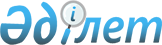 О переименовании улицПостановление Акимата города Усть-Каменогорска Восточно-Казахстанской области от 2 апреля 2007 года N 253, решение Усть-Каменогорского городского маслихата от 16 апреля 2007 года N 32/3. Зарегистрировано Управлением юстиции города Усть-Каменогорска 25 мая 2007 года за N 5-1-60

      В соответствии с подпунктом 4) пункта 1 статьи 6, пунктом 2 статьи 31 Закона Республики Казахстан "О местном государственном управлении в Республике Казахстан", подпунктами 4) и 5) статьи 13 Закона Республики Казахстан "Об административно-территориальном устройстве Республики Казахстан" и на основании заключений городской ономастической комиссии от 28 июня 2006 года, 16 февраля и 14 марта 2007 года Усть-Каменогорский городской маслихат РЕШИЛ и акимат города Усть-Каменогорска  ПОСТАНОВЛЯЕТ: 

      1. Переименовать: 

      набережную Красных Орлов в улицу имени Александра Протозанова, бывшего первого секретаря Восточно-Казахстанского обкома коммунистической партии; 

      проспект Текстильщиков в проспект имени Каныша Сатпаева, академика, первого председателя Академии Наук Казахской Советской Социалистической Республики;

      проспект Ленина в проспект Тәуелсіздік (Независимости); 

      улицу Ермака в улицу имени Жакыпбека Малдыбаева, первого 

казахского летчика. 

       Сноска. В пункт 1 внесено изменение - совместным постановлением акимата города Усть-Каменогорска от 16 октября 2007 года  N 3037, решением Усть-Каменогорского городского маслихата от 23 октября 2007 года N 2/5. 

      2. Наименовать: 

      парк культуры и отдыха, расположенного в районе улиц Кирова, Головкова в парк культуры и отдыха "Жастар"; 

      одну из новых улиц села Ахмирово именем Густава Александровича Вистениуса, основателя Панкратьевского сада; 

      строящийся проспект между 14 и 19 жилыми районами на левом берегу реки Иртыш (район КШТ) именем Илияса Есенберлина; 

      центральную площадь площадью Республики. 

      3. Установить табличку "Атығай асуы" (перевал Атыгай) вдоль дороги Алматинской трассы в районе телевышки. 

      4. Государственному учреждению "Отдел экономики и бюджетного планирования города Усть-Каменогорска" (Ясинская Е.П.) при корректировке бюджета города предусмотреть средства на изготовление аншлагов, согласно сметы расходов. 

      5. Государственному учреждению "Отдел жилищно-коммунального хозяйства, пассажирского транспорта и автомобильных дорог города Усть-Каменогорска" (Маткаримов А.А.) обеспечить выполнение работ по наименованию и переименованию на казахском и русском языках до 31 декабря 2007 года. 

      6. Контроль за исполнением данного постановления возложить на заместителя акима города Ферхо С.И. 

      7. Настоящие решение и постановление вводятся в действие по истечении десяти календарных дней после дня их первого официального опубликования.        Председатель сессии 

       Временно осуществляющий 

       полномочия  секретаря 

       городского маслихата        Аким города Усть-Каменогорска 
					© 2012. РГП на ПХВ «Институт законодательства и правовой информации Республики Казахстан» Министерства юстиции Республики Казахстан
				